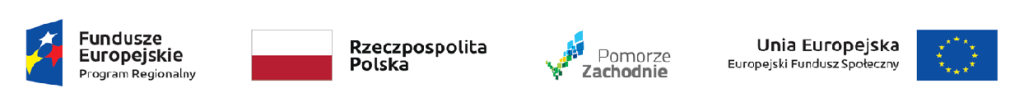 Police, dnia 28.02.2018 r.Gmina Policeul. Stefana Batorego 3                                                                                                     WYKONAWCY72-010 PoliceZnak sprawy:	FP.RPO.3.2018Dotyczy:	Przetargu nieograniczonego na dostawę sprzętu multimedialnego na potrzeby realizacji projektu „Lepszy start – kompetencje kluczowe dla uczniów w Gminie Police”.Z A W I A D O M I E N I Eo wyborze oferty najkorzystniejszej                   W wykonaniu obowiązku wskazanego w art. 92 ust. 1 ustawy z dnia 29 stycznia 2004 r. 
– Prawo zamówień publicznych (t.j. Dz.U. 2017 r. poz. 1579) – dalej „PZP”, w związku z postępowaniem 
o udzielenie zamówienia publicznego na dostawę sprzętu multimedialnego na potrzeby realizacji projektu „Lepszy start – kompetencje kluczowe dla uczniów w Gminie Police”, prowadzonym w trybie przetargu nieograniczonego, zawiadamia się, iż Zamawiający dokonuje wyboru oferty najkorzystniejszej w niniejszym postępowaniu, za którą uznana została oferta złożona przez Wykonawcę: NORDWECO Sp. z o.o. 
ul. Wieniawskiego 21, 71-130 Szczecin. Uzasadnienie faktyczne i prawne wyboruWybrana oferta spełniają wszystkie wymagania określone w specyfikacji istotnych warunków zamówienia i stosownie do przyjętych w dziale XII specyfikacji istotnych warunków zamówienia zasad oceny ofert - na podstawie art. 91 ust 1 Pzp uznana została za ofertę najkorzystniejszą. W niniejszym postępowaniu zastosowano następujące kryteria oceny: a) cena oferty – waga kryterium maksymalnie 60 %, b) okres gwarancji – waga kryterium maksymalnie 30 %, c) termin realizacji – waga kryterium maksymalnie 10 %Streszczenie oceny ofert zawierające punktację przyznaną ofertom przedstawia poniższa tabela: W przedmiotowym postępowaniu odrzucono jedną ofertę i nie wykluczono żadnego Wykonawcy.________________________              Na oryginale właściwy podpis Numer ofertyNazwa i adres Wykonawcy, który złożył ofertę w terminieCena brutto za wykonanie zamówieniaLiczba punktów przyznanych 
w ramach kryterium„Cena oferty”Liczba punktów przyznanych 
w ramach kryterium„Okres gwarancji”Liczba punktów przyznanych 
w ramach kryterium„Termin dostawy”Suma przyznanych punktów1NORDWECO Sp. z o.o. ul. Wieniawskiego 21, 71-130 Szczecin207 206,99 zł60 pkt30 pkt10 pkt100 pkt2DUMAGRAM Elżbieta Duma ul. Krasińskiego 110/4, 74-101 Gryfino238 822,95 zł52,06 pkt30 pkt10 pkt92,06 pkt3FHU „Diament” Sp. z o.o. ul. Traugutta 2/4,42-200 Częstochowa217 427,10 złOferta odrzuconaOferta odrzuconaOferta odrzuconaOferta odrzucona4Kserkom Tomasz Zmarzły ul. Romanowicza 32, 33-100 Tarnów227 961,55 zł54,54 pkt30 pkt10 pkt94,54 pkt